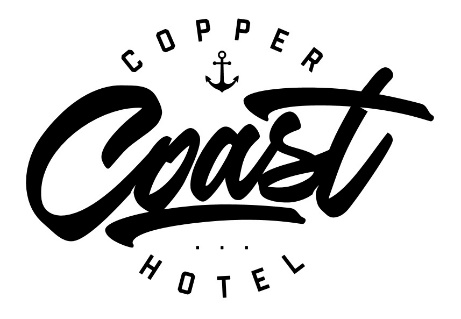 Dine in our Bistro bar, Beer garden orTake HomeStarters, Snacks & Smaller meals										           Small/largeGarlic BreadGarlicky, herby butter Ciabatta topped with grilled cheese.					6Sweet Potato Chips  									              8 Deep fried and served with Sour Cream & Sweet Chili    Seasoned Wedges with Sour Cream & Sweet Chili						8Bacon & Egg Burger with chips					                                       12									SeafoodFish and Chips in our own Southern Ale Batter	                    1 piece or 2                    12/18    Boneless Butterfish served with chips, house made tartare and a side salad.Local Whiting and Calamari Combo with salad, chips and tartare	                                       16					Crumbed Calamari Golden house cut & crumbed or dipped in our salt & pepper mix, served with chips,	18 house made tartare and a side salad.	Garlic Prawns	OR Chili Coconut Prawns	6 or 12			                                   16/27Succulent prawns served in our house made sauces on a bed of rice.Seafood Marinara                                                                                                                             22Prawns and Calamari served in a tomato spaghetti sauce Burgers and SchnitzelsCC’s Beef, Chicken or Fish Burger – Famous in Wallaroo					18Toasted Brioche bun, beef patty, egg, bacon, lettuce, caramalised onion, cheese with our own mayo and tomato relish, stacked high and served with onion rings and chips. Beef or Chicken Schnitzel	                                                       ½ Schnitzel 12	Full      18Served with chips, gravy (free) or topping (of your choice) and side salad.Gravy - ComplimentaryExtra $2 – Dianne  - Pepper – Mushroom, Creamy Garlic 	Extra $4 - Parmigiana - Meat Lovers Parmigiana – Kilpatrick Extra $5 – Benedict - Bacon & Egg with HollandaiseExtra $8 – Creamy Seafood Garlic Sauce with Calamari & PrawnsSteaks, Grills & RoastRump Steak Traditional tried and fried Tender rump beef with gravy                                180g 16 - 350g  28served with chips or mash and a side salad. Even better with a nice glass of red. Bacon & Eggs Big Breakfast								               18Big Breakfast with all the trimmings any time…why not Roast of the Day – Available only some days.  Ask your server					16Kids Meals	 - with a Free small soft drink						10Bangers and MashChicken Schnitzel with chips & GravySpaghetti Napolitano with cheesePopcorn Chicken with chips1 Piece of Fish and ChipsEXTRAS & SidesBowl of chips	GF	5Fried egg		3Mixed Leaf Salad V	4Steamed Vegies V        4Specialty Tap Beers brewed by our own brewery		Schooner	PintSouthern Ocean Pale Ale							5		7Ryesby English Ale								5		7Australian Lager								5		7Ask your server for a tempting taste of our own beers and only available in SA here!White Wine 									Glass	BottleStoneleigh NZ Sauvignon Blanc 		750ml					6	22Eaglehawk Sauvignon Blanc			750ml						20		Angove Moscato - 				187ml						5.5Angove Chardonnay -				187ml						5.5Angove Sauvignon Blanc -			187ml						5.5Jacobs Creek Sauvignon Blanc		187ml						6Red WineAngove Shiraz					187ml						5.5Angove Merlot				187ml						5.5Jacobs Creek Cabernet Sauvignon		187ml						6Grant Burge Cabernet Sauvignon		187ml						8